О внесении измененийв постановление Администрациигорода Когалыма от 22.12.2017 №2791         В соответствии с Законом Ханты-Мансийского автономного округа - Югры от 21.02.2007 № 2-оз «О компенсации части родительской платы за присмотр и уход за детьми в организациях, осуществляющих образовательную деятельность по реализации образовательной программы дошкольного образования», постановлениями Администрации города Когалыма от 20.07.2023 № 1353 «О реорганизации Муниципального автономного дошкольного образовательного учреждения города Когалыма «Буратино», от 25.09.2023 № 1880 «О внесении изменений в постановление Администрации города Когалыма от 20.07.2023 №1353», учитывая уведомление от Автономной некоммерческой организации «Центр эстетического, интеллектуального и культурного развития детей «Город детства» о начале деятельности, Уставом города Когалыма:1. В приложение к постановлению Администрации города Когалыма от 22.12.2017 №2791 «Об осуществлении переданного отдельного государственного полномочия по предоставлению ежемесячной компенсации части родительской платы за присмотр и уход за детьми в организациях, осуществляющих образовательную деятельность по реализации образовательной программы дошкольного образования» (далее – Перечень) внести следующие изменения:       1.1. Перечень дополнить пунктом 10 следующего содержания: «10. Автономная некоммерческая организация «Центр эстетического, интеллектуального и культурного развития детей «Город детства».»;       1.2. исключить из перечня Муниципальное автономное дошкольное образовательное учреждение города Когалыма «Чебурашка»;       1.3. пункты 4, 5, 6, 7, 8, 9, 10 Перечня считать пунктами 3, 4, 5, 6, 7, 8, 9 соответственно;           2. Подпункт 1.1, пункта 1 настоящего постановления распространяет свое действие на правоотношения, возникшие с 01.10.2023.           3. Подпункты 1.2, 1.3 пункта 1 настоящего постановления распространяют свое действие на правоотношения, возникшие с 01.11.2023.           4. Управлению образования Администрации города Когалыма (А.Н.Лаврентьева) направить в юридическое управление Администрации города Когалыма текст постановления, его реквизиты, сведения об источнике официального опубликования в порядке и сроки, предусмотренные распоряжением Администрации города Когалыма от 19.06.2013 №149-р                   «О мерах по формированию регистра муниципальных нормативных правовых актов Ханты-Мансийского автономного округа – Югры» для дальнейшего направления в Управление государственной регистрации нормативных правовых актов Аппарата Губернатора Ханты-Мансийского автономного округа - Югры.          5. Опубликовать настоящее постановление в газете «Когалымский вестник» и сетевом издании «Когалымский вестник»: KOGVESTI.RU. Разместить настоящее постановление на официальном сайте Администрации города Когалыма в информационно-телекоммуникационной сети «Интернет» (www.admkogalym.ru).            6. Контроль за выполнением постановления возложить на заместителя главы города Когалыма Л.А.Юрьеву.Когалыма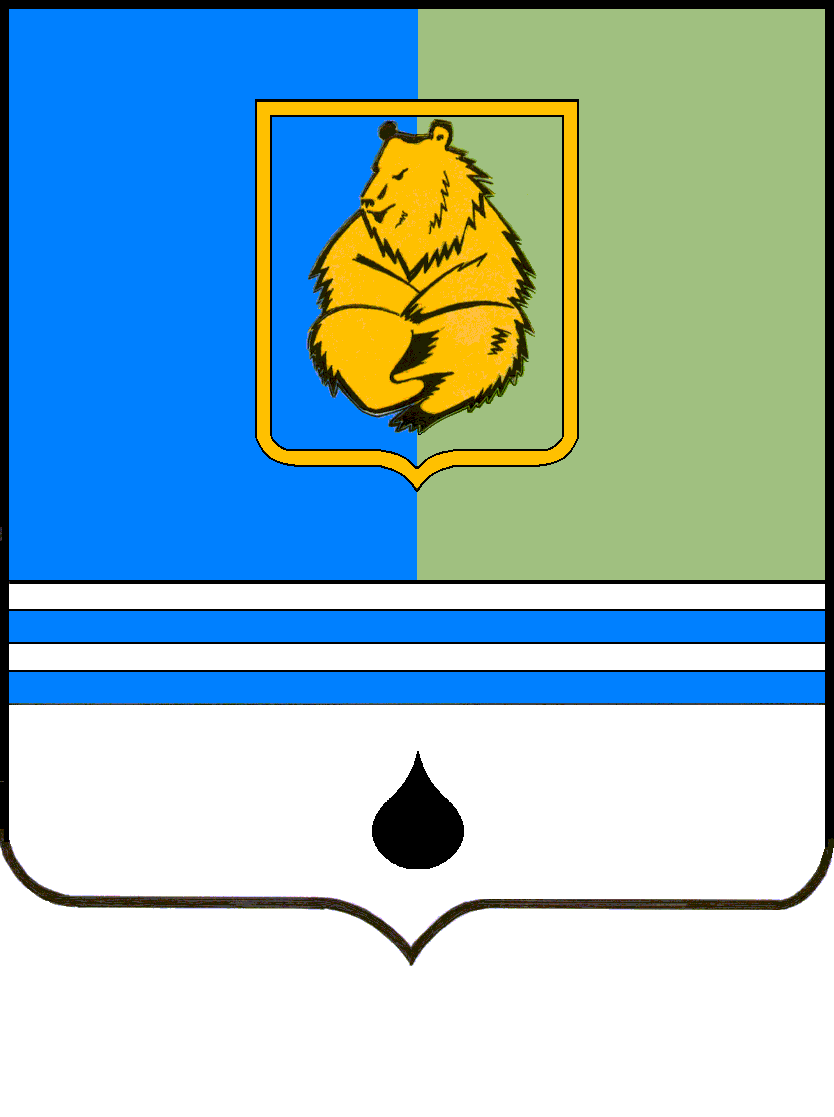 ПОСТАНОВЛЕНИЕАДМИНИСТРАЦИИ ГОРОДА КОГАЛЫМАХанты-Мансийского автономного округа - ЮгрыПОСТАНОВЛЕНИЕАДМИНИСТРАЦИИ ГОРОДА КОГАЛЫМАХанты-Мансийского автономного округа - ЮгрыПОСТАНОВЛЕНИЕАДМИНИСТРАЦИИ ГОРОДА КОГАЛЫМАХанты-Мансийского автономного округа - ЮгрыПОСТАНОВЛЕНИЕАДМИНИСТРАЦИИ ГОРОДА КОГАЛЫМАХанты-Мансийского автономного округа - Югрыот [Дата документа]от [Дата документа]№ [Номер документа]№ [Номер документа]